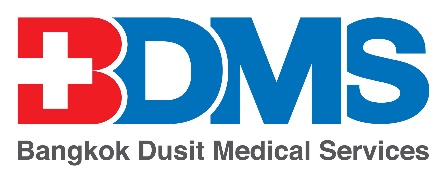 
Relevant Documents:Document No : *W/P-01-RSD-002Revision : *04Department : *Research and DevelopmentEffective Date :25 Aug 2022Document Type : *Work Procedure (W/P)Standard :Category : *(01) หมวดการบริหารจัดการ / Management (Internal Use Only)(01) หมวดการบริหารจัดการ / Management (Internal Use Only)(01) หมวดการบริหารจัดการ / Management (Internal Use Only)Subject : *การวิเคราะห์ข้อมูลงานวิจัยการวิเคราะห์ข้อมูลงานวิจัยการวิเคราะห์ข้อมูลงานวิจัย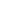 Document CodeDocument NameRevisionW/I-01-RSD-003การประเมินความเป็นไปได้ของโครงการวิจัยและพัฒนาเทคโนโลยีและนวัตกรรม01